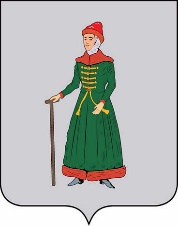 АДМИНИСТРАЦИЯСТАРИЦКОГО МУНИЦИПАЛЬНОГО ОКРУГАТВЕРСКОЙ  ОБЛАСТИПОСТАНОВЛЕНИЕ08.08.2023                                        г. Старица                                               №  904   В соответствии с пп.1.5 п.1. постановления администрации Старицкого района Тверской области от 15.11.2022 № 647 «Об утверждении перечня главных администраторов доходов и главных администраторов источников финансирования дефицита бюджета Старицкого муниципального округа Тверской области, порядка и сроков внесения изменений в перечень главных администраторов доходов и главных администраторов источников финансирования дефицита бюджета Старицкого муниципального округа Тверской области»     Администрация Старицкого муниципального округа Тверской области  ПОСТАНОВЛЯЕТ:     1. Внести изменения в постановление администрации Старицкого района Тверской области                             от 15.11.2022 № 647  «Об утверждении перечня главных администраторов доходов и главных администраторов источников финансирования дефицита бюджета Старицкого муниципального округа Тверской области, порядка и сроков внесения изменений в перечень главных администраторов доходов и главных администраторов источников финансирования дефицита бюджета Старицкого муниципального округа Тверской области», дополнив приложение 1                           к постановлению следующим кодом бюджетной классификации: 2. Настоящее постановление вступает в силу со дня его подписания и подлежит размещению                в информационно-телекоммуникационной сети «Интернет» на официальном сайте Администрации Старицкого муниципального округа Тверской области.Глава Старицкого муниципального округа                                                        	             С.Ю. ЖуравлёвКод бюджетной классификации Российской ФедерацииКод бюджетной классификации Российской ФедерацииНаименование вида (подвида) доходов бюджета районаГлавного администратора доходовКод вида (подвида) доходов бюджета районаНаименование вида (подвида) доходов бюджета района123575Отдел образования Администрации Старицкого муниципального округа Тверской области5752 02 35179 14 0000 150Субвенции бюджетам муниципальных округов на проведение мероприятий по обеспечению деятельности советников директора по воспитанию и взаимодействию с детскими общественными объединениями                             в общеобразовательных организациях